                                                                                                                                ПРОЕКТ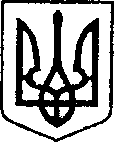 УКРАЇНАН О С І В С Ь К А    М І С Ь К А    Р А Д АНОСІВСЬКОГО РАЙОНУ  ЧЕРНІГІВСЬКОЇ ОБЛАСТІВ И К О Н А В Ч И Й    К О М І Т Е ТР І Ш Е Н Н Я07 листопада  2018 року	         м. Носівка		                        № Про розгляд електронної петиції    щодо створення Інклюзивно – ресурсного центруВідповідно до статті 32  Закону України «Про місцеве самоврядування в Україні», керуючись статтею 66, пунктом 5 статті 20 Закону України «Про освіту», Постанови Кабінету Міністрів України від 12.07.2017 року № 545 «Про затвердження Положення про інклюзивно-ресурсний центр», рішенням міської ради від 16.03. 2018 «Про затвердження Положення про порядок подання та розгляду електронних петицій», заслухавши інформацію відділу освіти, сім’ї, молоді та спорту міської ради, з метою забезпечення реалізації права на освіту та психолого-педагогічний супровід дітей з особливими освітніми потребами, виконавчий комітет  міської ради вирішив: 1. Питання про створення інклюзивно-ресурного центру  Носівської міської ради винести на розгляд сесії Носівської міської ради.       2. Доручити постійній комісії міської ради з питань освіти, охорони здоров’я, соціального захисту, культури, туризму, молоді та спорту (голова                          Ільяш А.Г.) детально вивчити питання про створення ІРЦ, та подати звіт про виконану роботу і рекомендації постійної комісії для вивчення депутатів міської ради.3. Контроль за виконанням данного рішення покласти на заступника міського голови з питань гуманітарної сфери  Міщенко Л.В. та начальника відділу освіти, сім’ї, молоді та спорту Носівської міської ради Тонконог Н.В.    Міський голова                                                              В.М. Ігнатченко